                                *                    Решение №24-78двадцать четвертой  сессии сельского Совета депутатов  третьего созыва Мендур-Сокконского сельского поселения  от 18.04.2016 г.78. Утвердить Соглашения о передаче органами местного самоуправления         муниципального образования «Мендур-Сокконское сельское поселение» части        полномочий   по решению вопросов местного значения органами местного       самоуправления муниципального образования «Усть-Канский район»,  согласованного       решением Совета депутатов Усть-Канского района (аймака) от 23.03.2016 г. №18-138. Председатель Совета депутатов                                Глава МО «Мендур-Сокконское                              МО «Мендур-Сокконское сельское                          сельское поселение»поселение»                                                                    ___________  Е.С.Махалина                                          ___________ Е.С.Махалин               «18 » апреля 2016 г.                              Россия  Республика Алтай Усть-Канский районСовет депутатов    Мендур-Сокконскогосельского поселения               Россия Алтай РеспубликанынКан-Оозы аймактын Мендур-Соккон 1урттын депутаттар Соведи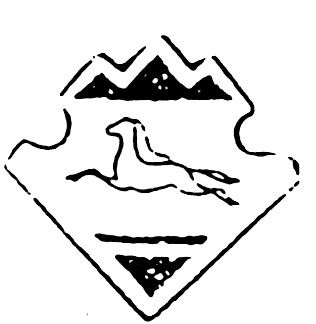 